巡察公告根据市委统一部署，市委第五巡察组将对苏州市卫生健康委员会党组开展巡察。时间为2024年4月15日至6月14日。巡察组受理信访截止时间为2024年6月11日。根据有关规定，巡察组主要受理苏州市卫生健康委员会党组领导班子及其成员、下一级主要负责人、相关重点岗位干部（含已退休、已调离）的问题反映。其他不属于巡察受理范围的信访问题，将按规定移交处理。巡察期间设值班电话：0512-68356927（接听时间为工作日9:00-17:00，节假日除外）邮政信箱：苏州邮政信箱A429号邮编：215000接收短信手机：17706139044二维码：扫描左下方电子邮箱：szxcz5@126.com联系信箱：市卫健委主楼西南侧楼梯出入口外部欢迎广大党员干部和人民群众积极参与巡察监督，向市委巡察组反映有关问题，支持巡察工作顺利开展。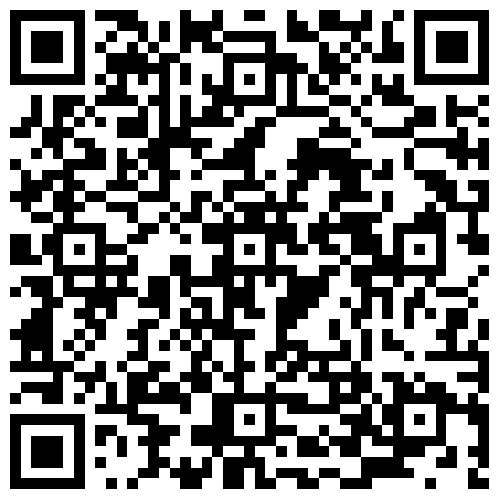 市委第五巡察组 2024年4月15日    